Об утверждении плана мероприятий(«дорожная карта») по регистрации введенных в эксплуатацию, но не прошедших государственную регистрацию объектов незавершенного строительства в Ибресинском районеВо исполнения поручения заместителя Председателя Кабинета Министров Чувашской Республики - Руководителя Администрации Главы Чувашской Республики от 19.03.2019 по абзацу 2 подпункта 8.2 пункта 8 Перечня Поручений по итогам обсуждения предварительных итогов социально-экономического развития Ибресинского района за 2018 год, исполнения Соглашения по повышению эффективности использования бюджетных средств и увеличению поступлений налоговых и неналоговых доходов бюджета Ибресинского района и задачах на 2019 год, утвержденного Председателем Кабинета Министров Чувашской Республики 11.03.2019 № 15/23-3124,  администрация Ибресинского района Чувашской Республики постановляет:   1. Утвердить план мероприятий («дорожная карта») по регистрации введенных в эксплуатацию, но не прошедших государственную регистрацию объектов незавершенного строительства в Ибресинском районе (далее - план) согласно приложению №1 к настоящему постановлению. 2. Контроль за исполнением настоящего постановления оставляю за собой.3. Настоящее постановление вступает в силу после его официального опубликования.Глава администрации Ибресинского района 						                	С.В. ГорбуновИсп. Романова Ю.В.2-12-56Утвержден постановлением администрации Ибресинского района Чувашской Республики от  05.04.2019      № 160(приложение №1)ПЛАН МЕРОПРИЯТИЙ («дорожная карта») по регистрации введенных в эксплуатацию, но не прошедших государственную регистрацию объектов незавершенного строительства в Ибресинском районеАвтомобильная дорога по ул. Лесная в п. Калиновка Ибресинского района Чувашской РеспубликиГрупповой водовод в п. Ибреси Ибресинского района Чувашской РеспубликиНежилое помещение на кладбище в с. Хормалы Ибресинского района Чувашской РеспубликиАвтомобильная дорога по ул. Николаева в с. Хормалы Ибресинского района Чувашской РеспубликиЧĂВАШ РЕСПУБЛИКИ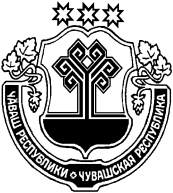 ЧУВАШСКАЯ РЕСПУБЛИКАЙĚПРЕÇ РАЙОНĚН АДМИНИСТРАЦИ ЙЫШĂНУ05.04.2019  160 № Йěпреç поселокěАДМИНИСТРАЦИЯИБРЕСИНСКОГО РАЙОНА ПОСТАНОВЛЕНИЕ05.04.2019  № 160поселок Ибреси№ппНаименование мероприятийСрок исполненияОтветственные исполнителиОжидаемый результат123451Государственная регистрация объекта III квартал 2019 годаАдминистрация Ибресинского района, администрация Чувашской Республики Березовского сельского поселения Ибресинского района Чувашской РеспубликиГосударственная регистрация объекта, внесение сведений об объекте в Единый государственный реестр недвижимости1Государственная регистрация объектаIV квартал 2019 годаАдминистрация Ибресинского района, администрация Чувашской РеспубликиГосударственная регистрация объекта, внесение сведений об объекте в Единый государственный реестр недвижимости1Государственная регистрация объектаIII квартал 2019 годаАдминистрация Ибресинского района, администрация Чувашской Республики, администрация Хормалинского сельского поселенияГосударственная регистрация объекта, внесение сведений об объекте в Единый государственный реестр недвижимости1Государственная регистрация объектаII квартал 2019 годаАдминистрация Ибресинского района, администрация Чувашской Республики, администрация Хормалинского сельского поселенияГосударственная регистрация объекта, внесение сведений об объекте в Единый государственный реестр недвижимости